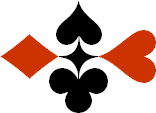 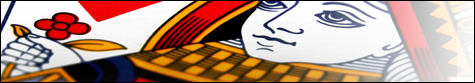 Serie 05 boekje 13 – West opent op 3 niveauBied beide handen © Bridge Office Auteur: Thijs Op het Roodt

U bent altijd West en uw partner is Oost.Indien niet anders vermeld passen Noord en Zuid.Is het spelnummer rood dan bent u kwetsbaar.Wanneer oost of west past, is de bieding afgelopen.Na het eerste boekje vonden de cursisten dit zo leuk, dat ik maar de stoute schoenen heb aangetrokken en meerdere van deze boekjes ben gaan schrijven.

Het enthousiasme van de cursisten heeft mij doen besluiten om deze boekjes gratis aan iedereen die ze wil hebben, beschikbaar te stellen.

Ik heb bewust in eerste instantie geen antwoorden bij de boekjes gemaakt. Maar op veler verzoek toch met antwoorden.Ik zou het waarderen, wanneer u mijn copyright zou laten staan.

Mocht u aan of opmerkingen hebben, laat het mij dan weten.Ik wens u veel plezier met deze boekjes.
1♠ANoord

West     OostZuid♠H82H82♥85Noord

West     OostZuid♥HVHV♦AVB8763Noord

West     OostZuid♦10521052♣743Noord

West     OostZuid♣A10985A109851111121212
Bieding West

Bieding West
Bieding Oost
Bieding Oost
Bieding Oost
11223344556677889910102♠A94Noord

West     OostZuid♠V107V107♥A2Noord

West     OostZuid♥HV7HV7♦B1085432Noord

West     OostZuid♦HV9HV9♣2Noord

West     OostZuid♣H954H95499151515
Bieding West

Bieding West
Bieding Oost
Bieding Oost
Bieding Oost
11223344556677889910103♠1073Noord

West     OostZuid♠H952H952♥A103Noord

West     OostZuid♥V9864V9864♦-Noord

West     OostZuid♦10821082♣ AB109732Noord

West     OostZuid♣VV99777
Bieding West

Bieding West
Bieding Oost
Bieding Oost
Bieding Oost
11223344556677889910104♠ANoord

West     OostZuid♠B10987B10987♥105Noord

West     OostZuid♥VB742VB742♦VB98642Noord

West     OostZuid♦--♣V94Noord

West     OostZuid♣H87H8799777
Bieding West

Bieding West
Bieding Oost
Bieding Oost
Bieding Oost
11223344556677889910105♠V32Noord

West     OostZuid♠H875H875♥AH107653Noord

West     OostZuid♥VB9VB9♦8Noord

West     OostZuid♦6565♣B6Noord

West     OostZuid♣A754A7541010101010
Bieding West

Bieding West
Bieding Oost
Bieding Oost
Bieding Oost
11223344556677889910106♠8Noord

West     OostZuid♠VB97VB97♥HB95Noord

West     OostZuid♥22♦8Noord

West     OostZuid♦AHB97AHB97♣HV109532Noord

West     OostZuid♣B86B8699121212
Bieding West

Bieding West
Bieding Oost
Bieding Oost
Bieding Oost
11223344556677889910107♠72Noord

West     OostZuid♠HV96HV96♥-Noord

West     OostZuid♥B872B872♦AHV9532Noord

West     OostZuid♦77♣V1052Noord

West     OostZuid♣AH76AH761111131313
Bieding West

Bieding West
Bieding Oost
Bieding Oost
Bieding Oost
11223344556677889910108♠AVB10976Noord

West     OostZuid♠H2H2♥VNoord

West     OostZuid♥A6543A6543♦1072Noord

West     OostZuid♦B94B94♣76Noord

West     OostZuid♣A105A10599121212
Bieding West

Bieding West
Bieding Oost
Bieding Oost
Bieding Oost
11223344556677889910109♠103Noord

West     OostZuid♠HVBHVB♥74Noord

West     OostZuid♥B52B52♦AB98643Noord

West     OostZuid♦H752H752♣A7Noord

West     OostZuid♣H104H10499131313
Bieding West

Bieding West
Bieding Oost
Bieding Oost
Bieding Oost
112233445566778899101010♠98Noord

West     OostZuid♠H1032H1032♥A10Noord

West     OostZuid♥H83H83♦HVB10974Noord

West     OostZuid♦5353♣86Noord

West     OostZuid♣A974A9741010101010
Bieding West

Bieding West
Bieding Oost
Bieding Oost
Bieding Oost
1122334455667788991010